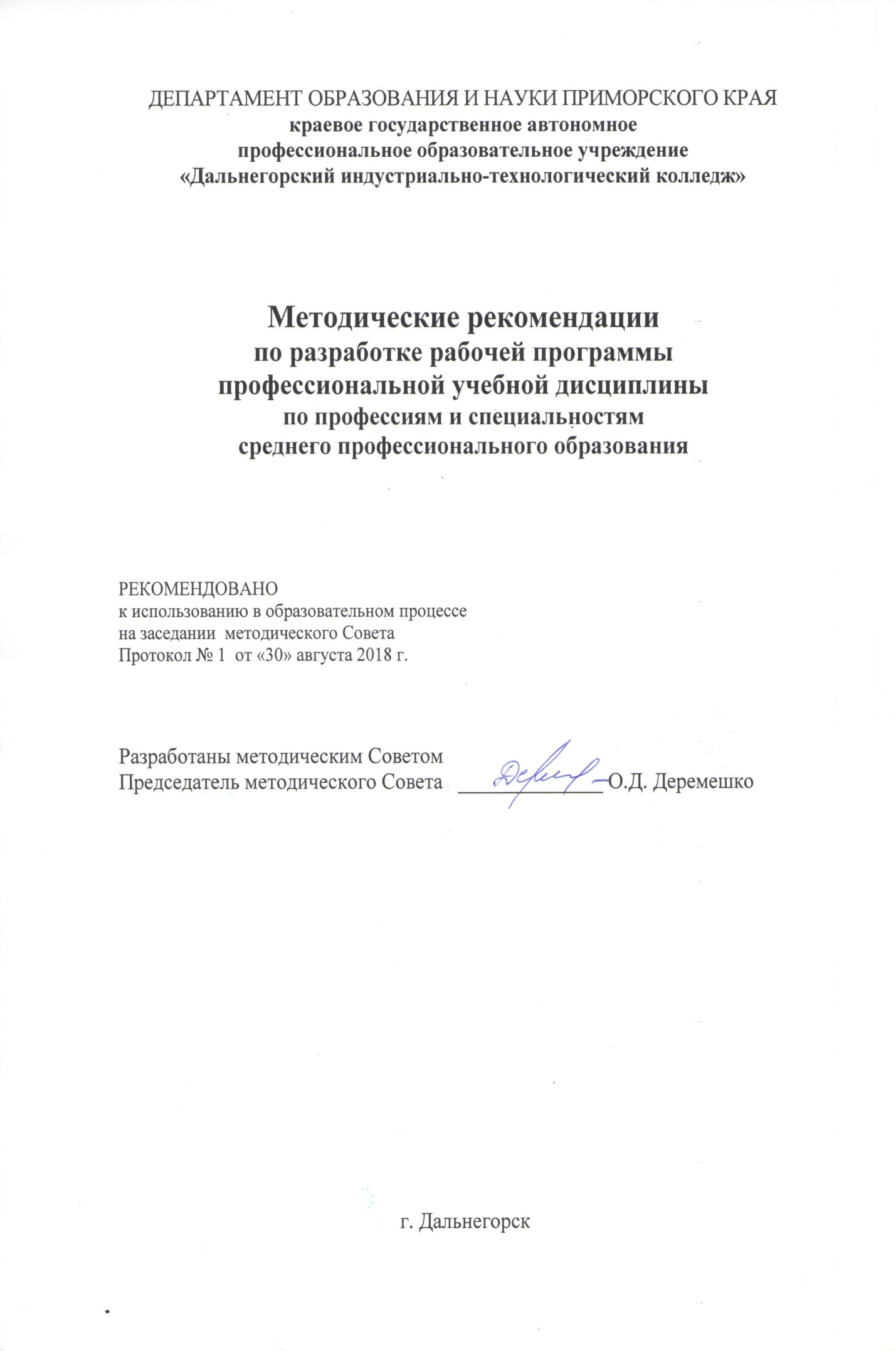 1. Рабочая программа учебной дисциплины - документ, являющийся частью образовательной программы (далее - ОП) профессиональной образовательной организации (далее – ПОО) и предназначенный для реализации требований Федерального государственного образовательного стандарта (далее – ФГОС) по профессии или специальности среднего профессионального образования (далее – СПО).Рабочая программа учебной дисциплины является единой для всех форм обучения: очной, очно-заочной (вечерней), заочной, экстерната.2. Рабочая программа учебной дисциплины должна содержать:- титульный лист;- паспорт рабочей программы;- структуру и содержание учебной дисциплины;- условия реализации программы учебной дисциплины;- контроль и оценку результатов освоения учебной дисциплины.2.1. Титульный лист должен содержать (Приложение 1):-  наименование образовательного учреждения в соответствии с уставом;гриф согласования рабочей программы с заместителем директора по УПР;гриф утверждения программы директором колледжа; наименование учебной дисциплины; указание по принадлежности рабочей программы специальности (профессии); год разработки.На следующем за титульным листом указывается, на основе каких документов разработана рабочая программа, содержатся сведения об организации, авторе и рецензенте, проставляется гриф рассмотрения на заседании ЦМК (Приложение 2). 2.2 Содержание рабочей программы (Приложение 3)  включает в себя разделы:- паспорт рабочей программы учебной дисциплины;- структура и содержание учебной дисциплины;- условия реализации учебной дисциплины;- контроль и оценка результатов освоения учебной дисциплины.2.3 Паспорт рабочей программы включает в себя:- область применения программы;- место дисциплины в структуре ППССЗ (ППКРС);- цели и задачи дисциплины – требования к результатам освоения дисциплины;- использование вариативной части ОП;- количество часов на освоение программы дисциплины.Область применения программы содержит сведения о том, частью какой ОП может являться данная программа в соответствии с примерной программой (ФГОС по профессии или специальности СПО).Раскрывается возможность использования программы в дополнительном профессиональном образовании с указанием направленности программ повышения квалификации, переподготовки и профессиональной подготовки.Место дисциплины в структуре ППССЗ (ППКРС) определяет принадлежность дисциплины к учебному циклу (общему гуманитарному и социально-экономическому, математическому и общему естественнонаучному, профессиональному) и раскрывает на освоение каких профессиональных и общих компетенций направлена (таблица ФГОС «Структура основной профессиональной образовательной программы»).Цели и задачи дисциплины – требования к результатам освоения дисциплины формулируются через знания и умения, которые должен приобрести обучающийся в соответствии с требованиями ФГОС по профессии или специальности СПО (таблица ФГОС «Структура основной профессиональной образовательной программы»). С учетом требований работодателей и обучающихся цели и задачи дисциплины могут быть расширены путем включения дополнительных умений и знаний, реализуемых за счет часов вариативной части.В паспорте рабочей программы (Приложение 4) должны быть раскрыты возможности использования вариативной части ОП, определены темы и количество часов на их изучение, обоснована необходимость включения их в рабочую программу.Рекомендуемое количество часов на освоение программы дисциплины включает часы обязательной и вариативной частей ОП:- максимальной учебной нагрузки обучающегося; - обязательной аудиторной учебной нагрузки обучающегося;- самостоятельной работы обучающегося.2.4 Раздел «Структура и содержание учебной дисциплины» (Приложение 5) должен содержать таблицы:- объём учебной дисциплины и виды учебной работы;- тематический план и содержание учебной дисциплины.В таблице «Объём учебной дисциплины и виды учебной работы» указывается объем часов максимальной, обязательной аудиторной учебной нагрузки, самостоятельной работы обучающихся с учетом вариативной части ОП, конкретизируются виды обязательной аудиторной учебной нагрузки, самостоятельной работы и форма итоговой аттестации по дисциплине.Таблица «Тематический план и содержание учебной дисциплины» (Приложение 6) включает в себя сведения о наименовании разделов дисциплины, тем, содержание учебного материала (дидактические единицы), лабораторных работ, практических занятий, тематику самостоятельной работы обучающихся, курсовых работ (проектов) (если предусмотрено), объем часов обязательной и вариативной частей, уровень их освоения.По каждому разделу указывается:- номер и наименование раздела;- номер и наименование темы.По каждой учебной теме раздела приводятся:- содержание учебного материала (дидактические единицы);- лабораторные работы и (или) практические занятия (порядковый номер и наименование)- контрольные работы;- самостоятельная работа обучающихся.Содержание учебной дисциплины рекомендуется начинать с введения, где определяется место и роль дисциплины в системе профессиональной подготовки. При изложении содержания учебного материала в тексте должны быть использованы только понятия и термины, относящиеся к конкретной области науки. Обозначения, единицы измерения и т.п. должны отвечать требованиям ФГОС; иностранные слова (фамилии, названия, различные термины) должны приводиться в русской транскрипции.Дидактические единицы по темам должны быть направлены на приобретение обучающимися умений, знаний, определенных ФГОС по учебной дисциплине в таблице «Структура основной профессиональной образовательной программы».В содержании рабочей программы должны быть представлены разделы, темы и дидактические единицы обязательной и вариативной частей ОП. Колледж  имеет право включать дополнительные разделы, темы и дидактические единицы по сравнению с примерными программами. Перечень лабораторных работ и практических занятий, объем их часов может отличаться от рекомендованного примерной программой, но при этом должен обеспечивать приобретение обучающимися знаний, умений, направленных на формирование профессиональных и общих компетенций, определенных ФГОС по профессии или специальности СПО, и соответствовать объему часов, указанному в рабочем учебном плане.Объем часов определяется по каждому разделу, теме. Количество часов по теме распределяется на изучение дидактических единиц учебного материала, выполнение лабораторных работ и (или) практических занятий, самостоятельную работу обучающихся.Если по дисциплине предусмотрена курсовая работа (проект), то в конце таблицы, раскрывающей содержание обучения, вводится строка «Тематика курсовых работ», в которой приводится перечень тем курсовых работ (проектов), показывается количество аудиторных часов, отведенных на её выполнение.Уровень освоения проставляется напротив дидактических единиц темы. Для характеристики уровня освоения учебного материала используются следующие обозначения: 1– ознакомительный (узнавание ранее изученных объектов, свойств); 2 – репродуктивный (выполнение деятельности по образцу, инструкции или под руководством); 3 – продуктивный (планирование и самостоятельное выполнение деятельности, решение проблемных задач)При планировании самостоятельной внеаудиторной работы обучающимся могут быть рекомендованы следующие виды заданий:- для овладения знаниями: чтение текста (учебника, первоисточника, дополнительной литературы); составление плана текста; графическое изображение структуры текста; конспектирование текста; выписки из текста; работа со словарями и справочниками; ознакомление с нормативными документами; учебно-исследовательская работа; использование аудио- и видеозаписей, компьютерной техники и Интернета и др.;- для закрепления и систематизации знаний: работа с конспектом лекций (обработка текста); повторная работа над учебным материалом (учебника, первоисточника, дополнительной литературы, аудио- и видеозаписей); составление плана и тезисов ответа; составление таблиц для систематизации учебного материала; изучение нормативных материалов; ответы на контрольные вопросы; аналитическая обработка текста (аннотирование, рецензирование, реферирование и др.);- подготовка сообщений к выступлению на семинаре, конференции; подготовка рефератов, докладов; составление библиографии, тематических кроссвордов; тестирование и др.;- для формирования умений: решение задач и упражнений по образцу; решение вариантных задач и упражнений; выполнение чертежей, схем; выполнение расчётно-графических работ;- решение ситуационных производственных (профессиональных) задач; подготовка к деловым играм; проектирование и моделирование разных видов и компонентов профессиональной деятельности; подготовка курсовых и дипломных работ (проектов); экспериментально-конструкторская работа; опытно-экспериментальная работа;- упражнения на тренажёре; упражнения спортивно-оздоровительного характера; рефлексивный анализ профессиональных умений с использованием аудио- и видеотехники и др.2.5 Раздел «Условия реализации программы дисциплины» (Приложение 7) включает в себя:- требования к минимальному материально-техническому обеспечению;- информационное обеспечение обучения.При определении требований к минимальному материально-техническому обеспечению учебные кабинеты, мастерские, лаборатории, необходимые для реализации программы, определяются в соответствии с ФГОС по профессии или специальности СПО. ПОО имеет право этот перечень расширять и дополнять.Перечень оборудования и технических средств обучения кабинетов, лабораторий, мастерских и т.д. даются по каждому в отдельности.Информационное обеспечение обучения содержит перечень рекомендуемых учебных изданий, Интернет-ресурсов, дополнительной литературы.Информацию о средствах адаптации образовательного процесса по дисциплине к потребностям обучающихся инвалидов и лиц с ограниченными возможностями здоровья (ОВЗ).2.6 Раздел «Контроль и оценка результатов освоения дисциплины» (Приложение 8) определяет результаты обучения и те формы и методы, которые будут использованы для их контроля и оценки.Результаты обучения раскрываются через усвоенные знания и приобретенные обучающимися умения, направленные на формирование профессиональных и общих компетенций, которые переносятся из паспорта программы. Компетенции должны быть соотнесены со знаниями и умениями. Для контроля и оценки результатов обучения преподаватель выбирает формы и методы с учетом специфики обучения по программе дисциплины.3. Рецензирование рабочих программ осуществляют при их разработке или пересмотре в новой редакции (Приложение 9, Приложение 10).Рецензентами рекомендуется назначать ведущих специалистов потенциальных работодателей, ведущих специалистов отрасли по профилю профессии/ специальности, ведущих преподавателей аналогичных по профилю кафедр вузов, колледжей.Рецензент представляет свой отзыв в письменном виде и отражает в нем соответствие содержания программы требованиям ФГОС по профессии или специальности СПО, современному уровню и тенденциям развития науки и производства; оценивает оптимальность содержания разделов, целесообразность распределения по видам занятий и трудоемкости в часах; вносит предложения по улучшению программы и дает заключение о возможности использования в учебном процессе.Подписывая свой отзыв, рецензент указывает Ф.И.О., преподавателем каких дисциплин, какой образовательной организации является (если является сотрудником организации – занимаемую должность, организацию). Подпись рецензента заверяется, ставится печать.Проект программы должен быть рассмотрен на заседании цикловой методической комиссии, где заслушивается сообщение составителя (автора) программы, зачитывается отзыв внешнего рецензента. После одобрения программы и занесения соответствующей записи в протокол заседания цикловой методической комиссии программа утверждается заместителем директора по учебно-производственной работе.Приложение 1Департамент образования и науки Приморского краякраевое государственное автономноепрофессиональное образовательное учреждение«Дальнегорский индустриально-технологический колледж»РАБОЧАЯ ПРОГРАММА УЧЕБНОЙ ДИСЦИПЛИНЫ________________________________________________________подготовки специалистов среднего звена по специальности (квалифицированных рабочих, служащих по профессии)Код и наименование специальности (профессии): ________________________г. Дальнегорск, 20___Приложение 2Рабочая программа учебной дисциплины  разработана на основе:Федерального государственного образовательного стандарта по специальности (профессии)__________________ профиля среднего профессионального образования (утвержденного приказом Министерства образования и науки Российской Федерации «___» ________ 20___ г.);Учебного плана профессии/специальности____________________ утвержденного «___»_____________20__ года.Примерной программы, рекомендованной ФГАУ ФИРО от «___» ________ 20___ г. (для общеобразовательных дисциплин)Приложение 3СОДЕРЖАНИЕПриложение 41. паспорт РАБОЧЕЙ ПРОГРАММЫ УЧЕБНОЙ ДИСЦИПЛИНЫ__________________________________________________________________название дисциплины1.1. Область применения рабочей программыРабочая программа учебной дисциплины является частью основной профессиональной образовательной программы в соответствии с ФГОС по специальности (специальностям) СПО / профессии (профессиям) ______________________________ .Указать специальность (специальности) / профессию (профессии), укрупненную  группу (группы) специальностей / профессий или направление (направления) подготовки в зависимости от широты использования примерной  программы учебной дисциплины.Рабочая программа учебной дисциплины может быть использована ____________________________________________________________________указать возможности использования программы в дополнительном профессиональном образовании (указать направленность программ повышения квалификации и переподготовки)  и профессиональной подготовке (указать направленность программы профессиональной подготовки)1.2. Место учебной дисциплины в структуре основной профессиональной образовательной программы:__________________________________________________________________указать принадлежность учебной дисциплины к учебному циклу1.3. Цели и задачи учебной дисциплины – требования к результатам освоения учебной дисциплины:В результате освоения учебной дисциплины обучающийся должен уметь: __________________________________________________________________В результате освоения учебной дисциплины обучающийся должен знать: __________________________________________________________________Указываются требования к умениям и знаниям в соответствии с перечисленными в п. 1.ФГОСов по специальностям / профессиям1.4. Рекомендуемое количество часов на освоение рабочей программы учебной дисциплины:максимальной учебной нагрузки обучающегося_______часов, в том числе:обязательной аудиторной учебной нагрузки обучающегося ______ часов;самостоятельной работы обучающегося ______ часов.Приложение 52. СТРУКТУРА И СОДЕРЖАНИЕ УЧЕБНОЙ ДИСЦИПЛИНЫ2.1. Объем учебной дисциплины и виды учебной работыВо всех ячейках со звездочкой (*) следует указать объем часов.Приложение 62.2. Тематический план и содержание учебной дисциплины ________________________________________наименование			Внутри каждого раздела указываются соответствующие темы. По каждой теме описывается содержание учебного материала (в дидактических единицах), наименования необходимых лабораторных работ и практических занятий (отдельно по каждому виду), контрольных работ, а также примерная тематика самостоятельной работы. Если предусмотрены курсовые работы (проекты) по дисциплине, описывается их примерная тематика. Объем часов определяется по каждой позиции столбца 3 (отмечено звездочкой *). Уровень освоения проставляется напротив дидактических единиц в столбце 4 (отмечено двумя звездочками **).Для характеристики уровня освоения учебного материала используются следующие обозначения:1. – ознакомительный (узнавание ранее изученных объектов, свойств); 2. – репродуктивный (выполнение деятельности по образцу, инструкции или под руководством)3. – продуктивный (планирование и самостоятельное выполнение деятельности, решение проблемных задачПриложение 73. условия реализации УЧЕБНОЙ дисциплины3.1. Требования к минимальному материально-техническому обеспечениюРеализация учебной дисциплины требует наличия учебного кабинета _____________; мастерских ____________________; лабораторий__________.указывается наименование 	                указываются при наличии                        указываются при наличииОборудование учебного кабинета: __________________________________Технические средства обучения: ________________________________Оборудование мастерской и рабочих мест мастерской: __________________:__________________________________________________________________Оборудование лаборатории и рабочих мест лаборатории: __________________________________________________________________Приводится перечень средств обучения, включая тренажеры, модели, макеты, оборудование, технические средства, в т. ч. аудиовизуальные, компьютерные и телекоммуникационные и т. п. (Количество не указывается).3.2. Информационное обеспечение обученияПеречень рекомендуемых учебных изданий, Интернет-ресурсов, дополнительной литературыОсновные источники: _______________________________________________Дополнительные источники: _________________________________________После каждого наименования печатного издания обязательно указываются издательство и год издания (в соответствии с ГОСТом). При составлении учитывается наличие результатов экспертизы учебных изданий в соответствии с порядком, установленным Минобрнауки России.3.3.  Средства адаптации образовательного процесса по дисциплине к потребностям обучающихся инвалидов и лиц с ограниченными возможностями здоровья (ОВЗ) При необходимости в образовательном процессе применяются следующие методы и технологии, облегчающие восприятие информации обучающимися инвалидами и лицами с ОВЗ:- создание текстовой версии любого нетекстового контента для его возможного преобразования в альтернативные формы, удобные для различных пользователей;- создание контента, который можно представить в различных видах без потери данных или структуры, предусмотреть возможность масштабирования текста и изображений без потери качества, предусмотреть доступность управления контентом с клавиатуры;- создание возможности для обучающихся воспринимать одну и ту же информацию из разных источников, например, так, чтобы лица с нарушением слуха получали информацию визуально, с нарушением зрения – аудиально;- применение дистанционных образовательных технологий для передачи информации, организации различных форм интерактивной контактной работы обучающегося с преподавателем, в том числе вебинаров, которые могут быть использованы для проведения виртуальных лекций с возможностью взаимодействия всех участников дистанционного обучения, проведения семинаров, выступления с докладами и защиты выполненных работ, проведения тренингов, организации коллективной работы;- применение дистанционных образовательных технологий для организации форм текущего и промежуточного контроля;- увеличение продолжительности сдачи обучающимся инвалидом или лицом с ОВЗ форм промежуточной аттестации по отношению к установленной продолжительности их сдачи: продолжительность сдачи  экзамена, проводимого в письменной форме, – не более чем на 90 мин., продолжительности подготовки обучающегося к ответу на экзамене, проводимом в устной форме – не более чем на 20 мин.Приложение 84. Контроль и оценка результатов освоения УЧЕБНОЙ ДисциплиныКонтроль и оценка результатов освоения учебной дисциплины осуществляется преподавателем в процессе проведения практических занятий и лабораторных работ, тестирования, а также выполнения обучающимися индивидуальных заданий, проектов, исследований.Результаты переносятся из паспорта примерной  программы. Перечень форм контроля следует конкретизировать с учетом специфики обучения по примерной  программе учебной дисциплины.Приложение 9ДЕПАРТАМЕНТ ОБРАЗОВАНИЯ И НАУКИ ПРИМОРСКОГО КРАЯкраевое государственное автономное профессиональное образовательное учреждение «Дальнегорский индустриально-технологический колледж»Рецензия рабочей программы учебной дисциплины _____________________________________________________________________________ (наименование дисциплины) представленной   ___________________________________________________ (ФИО рецензента)ЗАКЛЮЧЕНИЕ«_____»________________20____ г                                                                     Должность, квалификационная категория, Ф.И.О рецензента Приложение 10ДЕПАРТАМЕНТ ОБРАЗОВАНИЯ И НАУКИ ПРИМОРСКОГО КРАЯкраевое государственное автономное профессиональное образовательное учреждение «Дальнегорский индустриально-технологический колледж»Рецензия рабочей программы учебной дисциплины __________________________________________________________________________________________________________________________________________________________ (наименование дисциплины) представленной   ___________________________________________________ (ФИО рецензента)ЗАКЛЮЧЕНИЕ«_____»________________20____ г                                                                     Должность, квалификационная категория, Ф.И.О рецензента СогласованоПредседатель ЦМК_______ /___________/       подпись           ФИО председателя ЦМК«___» ________20___ г.УТВЕРЖДАЮЗам. директора по УПР___________В.В. Ульянова подпись                    «___» ____________20___г.Организация – разработчик:краевое государственное автономное профессиональное образовательное учреждение «Дальнегорский индустриально-технологический колледж»Разработчики:Рецензент:Рассмотрена и рекомендована к утверждениюНа заседании цикловой методической комиссииПротокол №    от «___»______________20___ г.стр.ПАСПОРТ РАБОЧЕЙ ПРОГРАММЫ УЧЕБНОЙ ДИСЦИПЛИНЫ5СТРУКТУРА и содержание УЧЕБНОЙ ДИСЦИПЛИНЫ5условия реализации  учебной дисциплины8Контроль и оценка результатов Освоения учебной дисциплины8Вид учебной работыОбъем часовМаксимальная учебная нагрузка (всего)*Обязательная аудиторная учебная нагрузка (всего) *в том числе:     лабораторные  работы*     практические занятия*     контрольные работы*     курсовая работа (проект) (если предусмотрено)*Самостоятельная работа обучающегося (всего)*в том числе:     самостоятельная работа над курсовой работой (проектом) (если предусмотрено)*    ………………    ………………Указываются другие виды самостоятельной работы при их наличии (реферат, расчетно-графическая работа, внеаудиторная самостоятельная работа и т.п.).**Итоговая аттестация в форме (указать)       в этой строке часы не указываютсяИтоговая аттестация в форме (указать)       в этой строке часы не указываютсяНаименование разделов и темСодержание учебного материала, лабораторные  работы и практические занятия, самостоятельная работа обучающихся, курсовая работа (проект) (если предусмотрены)Содержание учебного материала, лабораторные  работы и практические занятия, самостоятельная работа обучающихся, курсовая работа (проект) (если предусмотрены)Объем часовУровень освоения12234Раздел 1.Тема 1.1.Содержание учебного материалаСодержание учебного материала*Тема 1.1.1………….***Тема 1.1.Лабораторные работыЛабораторные работы*Тема 1.1.Практические занятияПрактические занятия*Тема 1.1.Контрольные работыКонтрольные работы*Тема 1.1.Самостоятельная работа обучающихсяСамостоятельная работа обучающихся*Тема 2.Содержание учебного материалаСодержание учебного материала*Тема 2.1………….***Тема 2.Лабораторные работыЛабораторные работы*Тема 2.Практические занятияПрактические занятия*Тема 2.Контрольные работыКонтрольные работы*Тема 2.Самостоятельная работа обучающихсяСамостоятельная работа обучающихся*Раздел 2.*Тема 2.1.Содержание учебного материалаСодержание учебного материала*Тема 2.1.1………….***Тема 2.1.Лабораторные работыЛабораторные работы*Тема 2.1.Практические занятияПрактические занятия*Тема 2.1.Контрольные работыКонтрольные работы*Тема 2.1.Самостоятельная работа обучающихсяСамостоятельная работа обучающихся*Примерная тематика курсовой работы (проекта) (если предусмотрены)Примерная тематика курсовой работы (проекта) (если предусмотрены)Примерная тематика курсовой работы (проекта) (если предусмотрены)*Самостоятельная работа обучающихся над курсовой работой (проектом) (если предусмотрены)Самостоятельная работа обучающихся над курсовой работой (проектом) (если предусмотрены)Самостоятельная работа обучающихся над курсовой работой (проектом) (если предусмотрены)*Всего:Всего:Всего:*(должно соответствовать указанному количеству часов в пункте 1.4 паспорта примерной программы)Результаты обучения(освоенные умения, усвоенные знания)Формы и методы контроля и оценки результатов обучения перечисляются все знания и умения, указанные в п.4. паспорта примерной программы№Наименование показателяоценкаоценкаоценка№Наименование показателядаданетОформления титульного листа и оглавленияОформления титульного листа и оглавленияОформления титульного листа и оглавленияОформления титульного листа и оглавленияОформления титульного листа и оглавленияНаименование программы  учебной дисциплины на титульном листе совпадает с наименованием учебной дисциплины в тексте ГОС среднего  общего образования.даданетНумерация страниц в «Содержании» соответствует размещению разделов программы.Структура рабочей программы  учебной дисциплиныСтруктура рабочей программы  учебной дисциплиныСтруктура рабочей программы  учебной дисциплиныСтруктура рабочей программы  учебной дисциплиныСтруктура рабочей программы  учебной дисциплиныПояснительная записка - представлена.Общая характеристика учебной дисциплины - представлена.Место учебной дисциплины в учебном плане – раздел представлен.Результаты освоения учебной дисциплины - раздел представлен.Содержание учебной дисциплины - раздел представлен.Тематическое планирование - раздел представлен.Темы рефератов (докладов), индивидуальных проектов - представленыТематические планы - представлены:- технологический профиль- естественнонаучный профиль- социально-экономический профиль - гуманитарный профильХарактеристика основных видов учебной деятельности студентовУчебно-методическое и материально-техническое  Рекомендуемая литература-  для студентов- для преподавателей- Интернет-ресурсыКонтроль и оценка результатов освоения учебной дисциплиныИТОГОВОЕ ЗАКЛЮЧЕНИЕИТОГОВОЕ ЗАКЛЮЧЕНИЕПрограмма  учебной дисциплины может быть направлена на содержательную экспертизуПрограмма  учебной дисциплины может быть направлена на содержательную экспертизу№Наименование показателяНаименование показателяоценкаоценка№Наименование показателяНаименование показателяданетОформления титульного листа и оглавленияОформления титульного листа и оглавленияОформления титульного листа и оглавленияОформления титульного листа и оглавленияОформления титульного листа и оглавления1.Наименование программы  учебной дисциплины на титульном листе совпадает с наименованием учебной дисциплины в тексте ГОС среднего  общего образования.Наименование программы  учебной дисциплины на титульном листе совпадает с наименованием учебной дисциплины в тексте ГОС среднего  общего образования.данет2.Нумерация страниц в «Содержании» соответствует размещению разделов программы.Нумерация страниц в «Содержании» соответствует размещению разделов программы.Раздел 1 «Паспорт рабочей программы  учебной дисциплины»Раздел 1 «Паспорт рабочей программы  учебной дисциплины»Раздел 1 «Паспорт рабочей программы  учебной дисциплины»Раздел 1 «Паспорт рабочей программы  учебной дисциплины»Раздел 1 «Паспорт рабочей программы  учебной дисциплины»3.Раздел 1 «Паспорт рабочей программы учебной дисциплины» представлен.Раздел 1 «Паспорт рабочей программы учебной дисциплины» представлен.4.Наименование программы  учебной дисциплины совпадает с наименованием программы на титульном листе.Наименование программы  учебной дисциплины совпадает с наименованием программы на титульном листе.5.Пункт 1.1. «Область применения программы» определяет широту применения  программы в профессиональном образовании.Пункт 1.1. «Область применения программы» определяет широту применения  программы в профессиональном образовании.6.Возможности использования программы в дополнительном профессиональном образовании и профессиональной подготовке представлены.Возможности использования программы в дополнительном профессиональном образовании и профессиональной подготовке представлены.7.Пункт 1.3. «Цели и задачи  учебной дисциплины –  требования к результатам освоения учебной дисциплины» содержат требования к практическому опыту, умениям и знаниям. Пункт 1.3. «Цели и задачи  учебной дисциплины –  требования к результатам освоения учебной дисциплины» содержат требования к практическому опыту, умениям и знаниям. 8.Требования к практическому опыту, умениям и знаниям соответствуют требованиям  ГОС.Требования к практическому опыту, умениям и знаниям соответствуют требованиям  ГОС.9.Перечень общих (ОК) и профессиональных компетенций (ПК) содержит все  компетенции в соответствии с требованиями ГОС.Перечень общих (ОК) и профессиональных компетенций (ПК) содержит все  компетенции в соответствии с требованиями ГОС.10.Пункт 1.4. «Рекомендуемое количество часов на освоение программы учебной дисциплины» устанавливает распределение общего объема времени, на обязательную аудиторную учебную нагрузку обучающегося, на самостоятельную работу обучающегося.Пункт 1.4. «Рекомендуемое количество часов на освоение программы учебной дисциплины» устанавливает распределение общего объема времени, на обязательную аудиторную учебную нагрузку обучающегося, на самостоятельную работу обучающегося.Раздел 2 «Структура и содержание учебной дисциплины»Раздел 2 «Структура и содержание учебной дисциплины»Раздел 2 «Структура и содержание учебной дисциплины»Раздел 2 «Структура и содержание учебной дисциплины»Раздел 2 «Структура и содержание учебной дисциплины»11.11.Раздел 2. «Структура и содержание учебной дисциплины» представлен.12.12.Таблица 2.1.  «Объем учебной дисциплины и виды учебной работы» представлена.13.13.Форма и содержание таблицы 2.1. «Объем учебной дисциплины и виды учебной работы» соответствует требования ГОС и утвержденному макету программы.14.14.Таблица 2.2.  «Тематический план и содержание учебной дисциплины»  представлена.Форма и содержание таблицы 2.2. «Тематический план и содержание учебной дисциплины» соответствует ГОС и утвержденному макету программы.Общий объем времени, отведенного на освоение учебной дисциплины (всего часов), в паспорте программы, таблицах 2.1 и 2.2 совпадает.Объем обязательной аудиторной нагрузки в паспорте программы, таблицах 2.1 и 2.2 совпадаетОбъем времени, отведенного на самостоятельную работу обучающихся, в паспорте программы, таблицах 2.1 и 2.2 совпадает.Раздел 3 «Условия реализации учебной дисциплины»Раздел 3 «Условия реализации учебной дисциплины»Раздел 3 «Условия реализации учебной дисциплины»Раздел 3 «Условия реализации учебной дисциплины»Раздел 3 «Условия реализации учебной дисциплины»Раздел 3. «Условия реализации учебной дисциплины» представлен.Раздел 3. «Условия реализации учебной дисциплины» представлен.Пункт 3.1. «Требования к минимальному материально-техническому обеспечению» содержит перечень средств обучения.Пункт 3.1. «Требования к минимальному материально-техническому обеспечению» содержит перечень средств обучения.Пункт 3.2. «Информационное обеспечение обучения» содержит перечень основных и дополнительных источников информации, составленный в соответствии с ГОСТом библиографических ссылок. Пункт 3.2. «Информационное обеспечение обучения» содержит перечень основных и дополнительных источников информации, составленный в соответствии с ГОСТом библиографических ссылок. Список литературы содержит информацию об изданиях (печатных и электронных) основной и дополнительной учебной литературы по дисциплинам всех циклов, изданной за последние 5 лет.Список литературы содержит информацию об изданиях (печатных и электронных) основной и дополнительной учебной литературы по дисциплинам всех циклов, изданной за последние 5 лет.Раздел 4 «Контроль и оценка результатов освоения учебной дисциплины»Раздел 4 «Контроль и оценка результатов освоения учебной дисциплины»Раздел 4 «Контроль и оценка результатов освоения учебной дисциплины»Раздел 4 «Контроль и оценка результатов освоения учебной дисциплины»Раздел 4 «Контроль и оценка результатов освоения учебной дисциплины»Раздел 4. «Контроль и оценка результатов освоения учебной дисциплины» представлен. Раздел 4. «Контроль и оценка результатов освоения учебной дисциплины» представлен.  Результаты указываются в соответствии с паспортом программы и разделом 2.   Результаты указываются в соответствии с паспортом программы и разделом 2.  Перечень форм контроля конкретизирован с учетом специфики процесса обучения по программе учебной дисциплиныПеречень форм контроля конкретизирован с учетом специфики процесса обучения по программе учебной дисциплиныНаименования профессиональных и общих компетенций совпадают с наименованиями, указанными в п. 1.3.Наименования профессиональных и общих компетенций совпадают с наименованиями, указанными в п. 1.3.ИТОГОВОЕ ЗАКЛЮЧЕНИЕПрограмма  учебной дисциплины может быть направлена на содержательную экспертизу